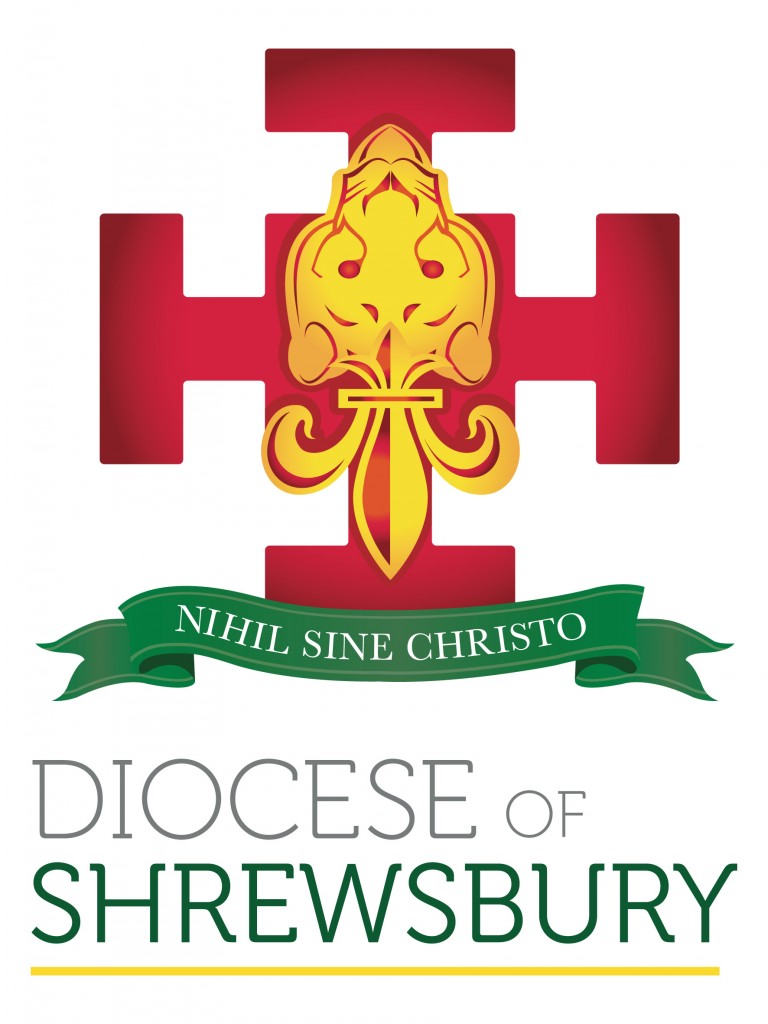 Headteacher Job DescriptionCatholic Voluntary Aided SchoolsSt Joseph’s Catholic Primary SchoolIntroductionThe school has been designated by the  of State as a school with a religious character. Its Instrument of Government states that it is part of the Catholic Church and is to be conducted as a Catholic school in accordance with Canon Law, the teachings of the Catholic Church and the diocesan trust deed.  At all times the school is to serve as a witness to the Catholic faith in Our Lord Jesus Christ. The post is therefore reserved for a practising Catholic who can show by example and from experience that he or she will ensure that the school is distinctively Catholic in all its aspects.This appointment is made by the governing body of the school and is subject to the terms of the Catholic Education Service contract signed with the governors as employers; the current conditions of service for headteachers contained in the School Teachers’ Pay and Conditions document as well as all other current education and employment legislation and statutory guidance. This job description is based on the key areas identified in the National Standards of Excellence for Headteachers (2015). These standards are in turn built upon the Teaching Standards (2011) which apply to all teachers, including headteachers.The governing body and the diocese acknowledge the importance of the role of the Catholic headteacher and will actively offer continuing support, encouragement, affirmation and realistic challenge to the successful candidate.The governing body is committed to safeguarding and promoting the welfare of children and young people.  The Headteacher must ensure that the highest priority is given to following the guidance and regulations relating to safeguarding and child protection.  Appointment is conditional upon receipt of satisfactory Disclosure and Barring Service (DBS) checks in relation to criminal and child protection matters.  The Core Purpose of the HeadteacherThe core purpose of the headteacher is to provide professional leadership and management of the school. This will promote a secure foundation from which to achieve high standards in all areas of the school’s work. To gain this success, a headteacher must establish high quality education by effectively managing teaching and learning and using personalised learning to realise the potential of all pupils. Headteachers must establish a culture that promotes excellence, equality and high expectations of all pupils. This will include ensuring that religious education is in accordance with the teachings, doctrines, discipline and general and particular norms of the Catholic Church.The ‘preferred future’, expressed in the strategic vision and development of a Catholic school, stems from the educational mission of the Church, which is reflected in the school’s mission statement and school improvement plan.The headteacher, working with the governing body and others, is expected to draw on the person, life and teachings of Jesus Christ to create a shared vision and strategic plan, which inspires and motivates pupils, staff and all other members of the community. The vision should explore Gospel values, core educational values and moral purpose and be inclusive of stakeholders’ values and beliefs.The headteacher is the leading professional in the school. Accountable to the governing body, the headteacher provides vision, leadership and direction for the school and ensures that it is managed and organised to meet its aims and targets. The headteacher, working with others, is responsible for evaluating the school’s performance to identify the priorities for continuous improvement and raising standards; ensuring equality of opportunity for all; developing policies and practices; ensuring that resources are efficiently and effectively used to achieve the school’s aims and objectives and for the day-to-day management, organisation and administration of the school.The headteacher, working with and through others, secures the commitment of the wider community to the school by developing and maintaining effective partnerships with, for example, schools, other services and agencies for children, parishes, the diocese, the local authority, higher education institutions and employers. Through such partnerships and other activities, headteachers play a key role in contributing to the development of the education system as a whole and collaborating with others to raise standards locally.Drawing on the support provided by members of the school community, the Headteacher is responsible for creating a productive learning environment which is engaging and fulfilling for all pupils. B.	The Four Domains of HeadshipThe headteacher will:Recognise the authority of the bishop in relation to the provision of education in the diocese and work within the school and parish community to create and promote an educational vision and values for the school which take account of the school’s Catholic mission and of the diversity, values and experiences of the school and the community it serves.Hold and articulate clear Catholic values and moral purpose focused on providing a world-class education for the pupils they serve and reflecting the Catholic foundation of the school.Demonstrate optimistic personal behaviour, positive relationships and attitudes towards their pupils and staff, and towards parents, governors and members of the local church and wider community.Lead by example, with integrity, creativity, resilience, and clarity, drawing on their scholarship, expertise and skills and that of those around them.Sustain wide, current knowledge and understanding of education and school systems locally, nationally and globally, and pursue continuous professional development that reflects the needs of a Catholic school.Work with political and financial astuteness, within a clear set of principles centred on the school's Catholic vision, ably translating local, national and diocesan policy into the school's context.Communicate compellingly the school's vision and drive the strategic leadership, empowering all pupils and staff to excel. In accordance with the school’s Catholic ethos, the headteacher will:Demand ambitious standards of achievement and attendance for all pupils, overcoming disadvantage and advancing equality, instilling a strong sense of accountability in staff for the impact of their work on pupils' outcomes. Ensure high quality personal, social, health education and citizenship in accordance with the teachings and doctrines of the Catholic Church. Ensure quality provision for pupils’ spiritual, moral, social and cultural education in line with the distinctive Catholic nature, purpose and aims of the school.Secure excellent teaching through an analytical understanding of how pupils learn and of the core features of successful classroom practice and curriculum design, leading to rich curriculum opportunities and pupils' well-being, taking full account of the school’s Catholic foundation. Establish an educational culture of ‘open classrooms’ as a basis for sharing best practice within and between schools, drawing on and conducting relevant research and robust data analysis. Create an ethos based on Catholic values within which all staff are motivated and supported to develop their own skills and subject knowledge, and to support each other. Identify emerging talents, coaching current and aspiring leaders in a climate where excellence is the standard, leading to clear succession planning. Hold all staff to account for their professional conduct and practice.In accordance with the school’s Catholic ethos, the headteacher will:Ensure that the school's systems, organisation and processes are well-considered, efficient and fit for purpose, upholding the principles of transparency, integrity and probity within the Catholic context. Ensure arrangements for the daily Act of Collective Worship and the spiritual life of the school. Ensure the diocesan policy for Religious Education is fulfilled.Provide a safe, calm and well-ordered environment for all pupils and staff, focused on safeguarding pupils and developing their exemplary behaviour in school and in the wider society.Establish rigorous, fair and transparent systems and measures for managing the performance of all staff, addressing any under-performance, supporting staff to improve and valuing excellent practice. Welcome strong governance and actively support the governing body to understand its role and deliver its functions effectively – in particular its functions to set school strategy and hold the headteacher to account for pupil, staff and financial performance.Exercise strategic, curriculum-led financial planning to ensure the equitable deployment of budgets and resources, in the best interests of pupils' achievements, the school's sustainability and its Catholic character. Distribute leadership throughout the organisation, forging teams of colleagues who have distinct roles and responsibilities and hold each other to account for their decision making. Working in a spirit of collaboration to secure Catholic principles of equity and entitlement, the headteacher will:Create an outward-facing school which works with other schools, organisations and the local community, in a climate of mutual challenge, to champion best practice and secure excellent achievements for all pupils. Build a school culture and curriculum based on Gospel values, the teaching of Jesus Christ and the Catholic Church, which take account of the richness and diversity of the school’s communities.Develop effective relationships with fellow professionals, colleagues in other public services, parents/carers and the parish community to improve academic and social outcomes for all pupils.Challenge educational orthodoxies in the best interests of achieving excellence, harnessing the findings of well-evidenced research to frame self-regulating and self-improving schools.Shape the current and future quality of the teaching profession through high quality training and sustained professional development of all staff.In the context of the school’s Catholic ethos, model entrepreneurial and innovative approaches to school improvement, leadership and governance, confident of the vital contribution of internal and external accountability.Inspire and influence others, within and beyond schools, to believe in the fundamental importance of education in young people's lives and to promote the value of education especially within a Catholic context.This job description forms part of the contract of employment of the person appointed to the post. It reflects the position at the present time only and may be reviewed in negotiation with the employee in the future. The appointment is subject to the current conditions of employment in the School Teachers’ Pay and Conditions Document as they relate to headteachers.1. Qualities and KnowledgeThe strategic direction and development of the school stem from the educational mission of the Church.  The headteacher will ensure that his/her leadership demonstrates commitment to promoting and developing the school’s distinctive Catholic identity through the search for excellence in all area of this work.Critical to the role of headship is working with the governing body and others to create a shared vision and strategic plan which inspires and motivates pupils, staff and all other members of the school community. This vision should express core educational values and moral purpose and be inclusive of stakeholders’ values and beliefs.2. Pupils and StaffIn a Catholic school the headteacher leads a learning community rooted in Catholic belief and principles. The search for excellence is given expression in learning and teaching which recognise pupils’ individual worth as made in the image and likeness of God. The headteacher will lead the school community in promoting positive attitudes to learning amongst pupils and staff which stem from Christ’s vision for humanity.The Headteacher has a central responsibility for raising the quality of teaching and learning and for pupils’ achievement. This implies setting high expectations and monitoring and evaluating the effectiveness of learning outcomes. A successful learning culture will enable pupils to become effective, enthusiastic, independent learners, committed to life-long learning.3. Systems and ProcessIn the Catholic school all deployment of staff, finance, material resources, time and energy should promote the common good of the community in accordance with the school’s Mission Statement.The headteacher needs to provide effective organisation and management of the school and seek ways of improving organisational structures and functions based on rigorous self-evaluation. The headteacher should ensure that the school and the people and resources within it are organised and managed to provide an efficient, effective and safe learning environment. These management responsibilities imply the re-examination of the roles and responsibilities of those adults working in the school to build capacity across the workforce and ensure resources are deployed to achieve value for money.   Effective headteachers manage themselves and their relationships well. Headship is about building a professional learning community which enables others to achieve. Through performance management and effective continuing professional development practice, the headteacher supports all staff to achieve high standards. To equip themselves with the capacity to deal with the complexity of the role and the range of leadership skills and actions required of them, headteachers should be committed to their own continuing professional development.